Annotated Maps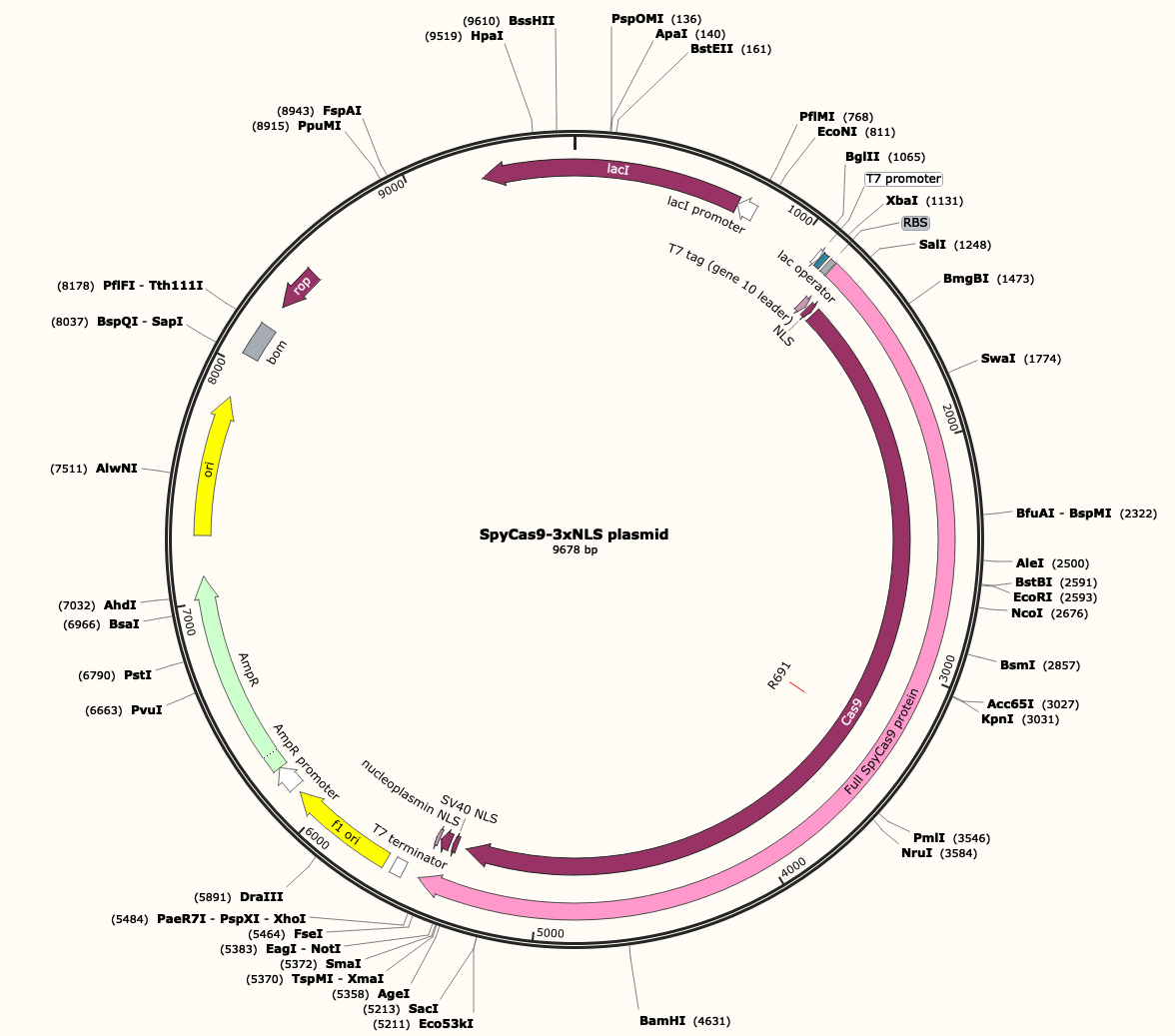 SpyCas9-3xNLS plasmid: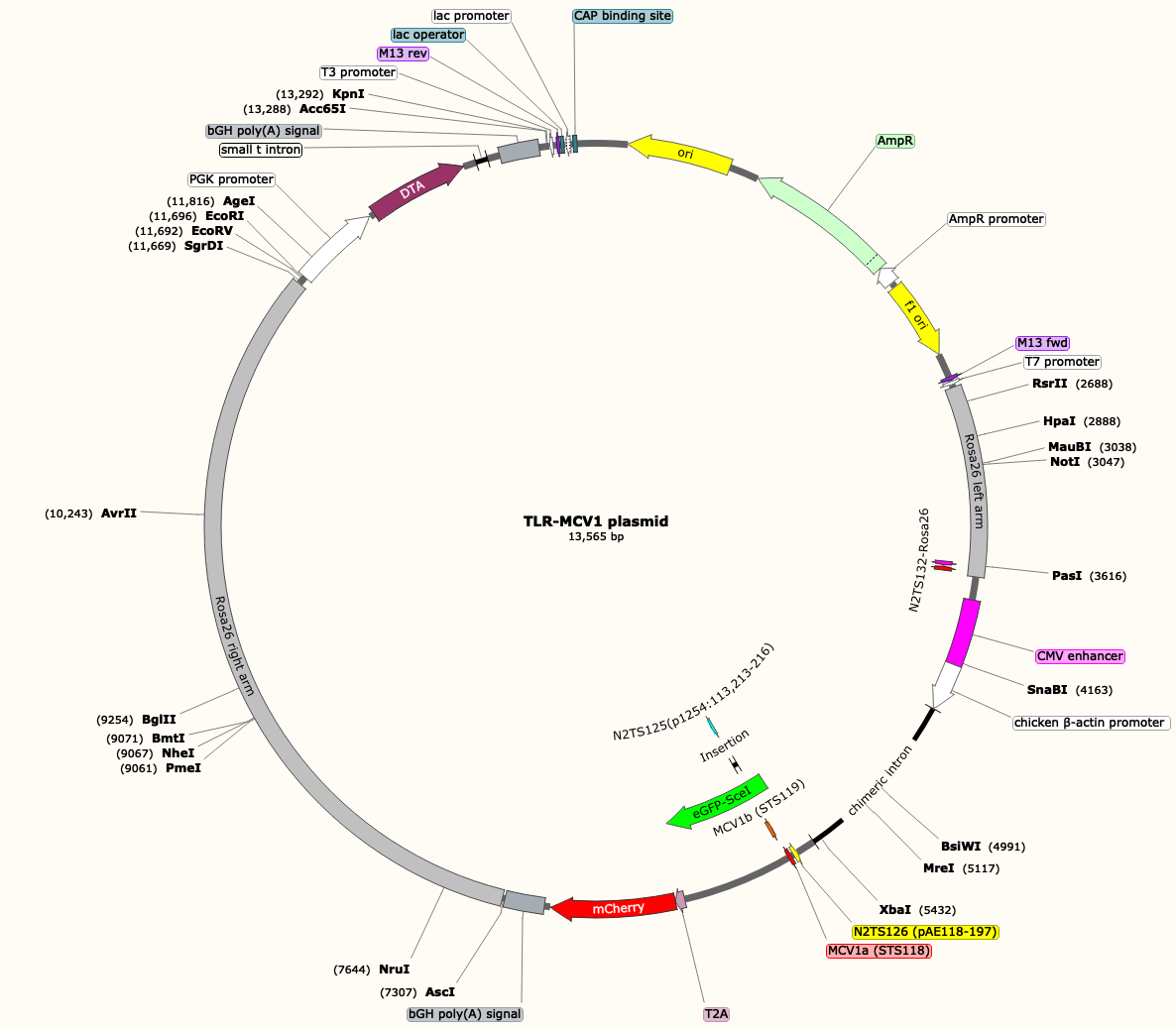 TLR-MCV1 plasmid:TLR-MCV1 Locus in Rosa26: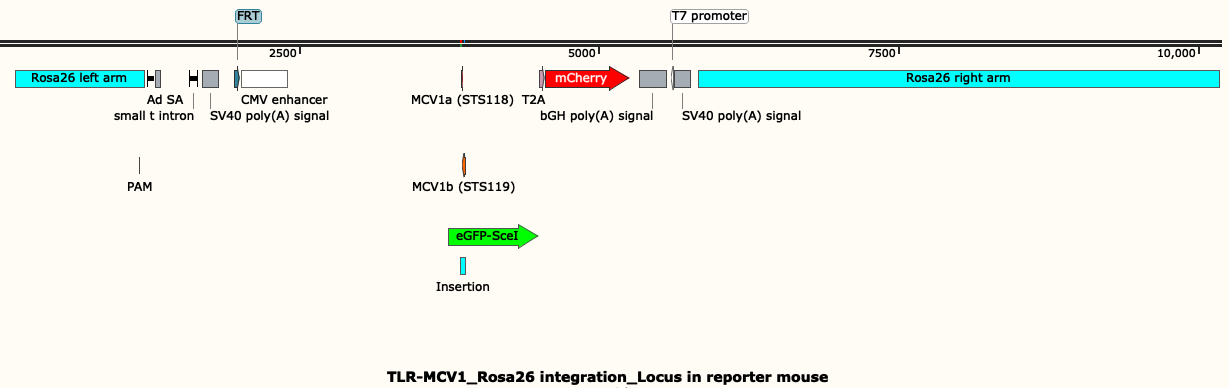 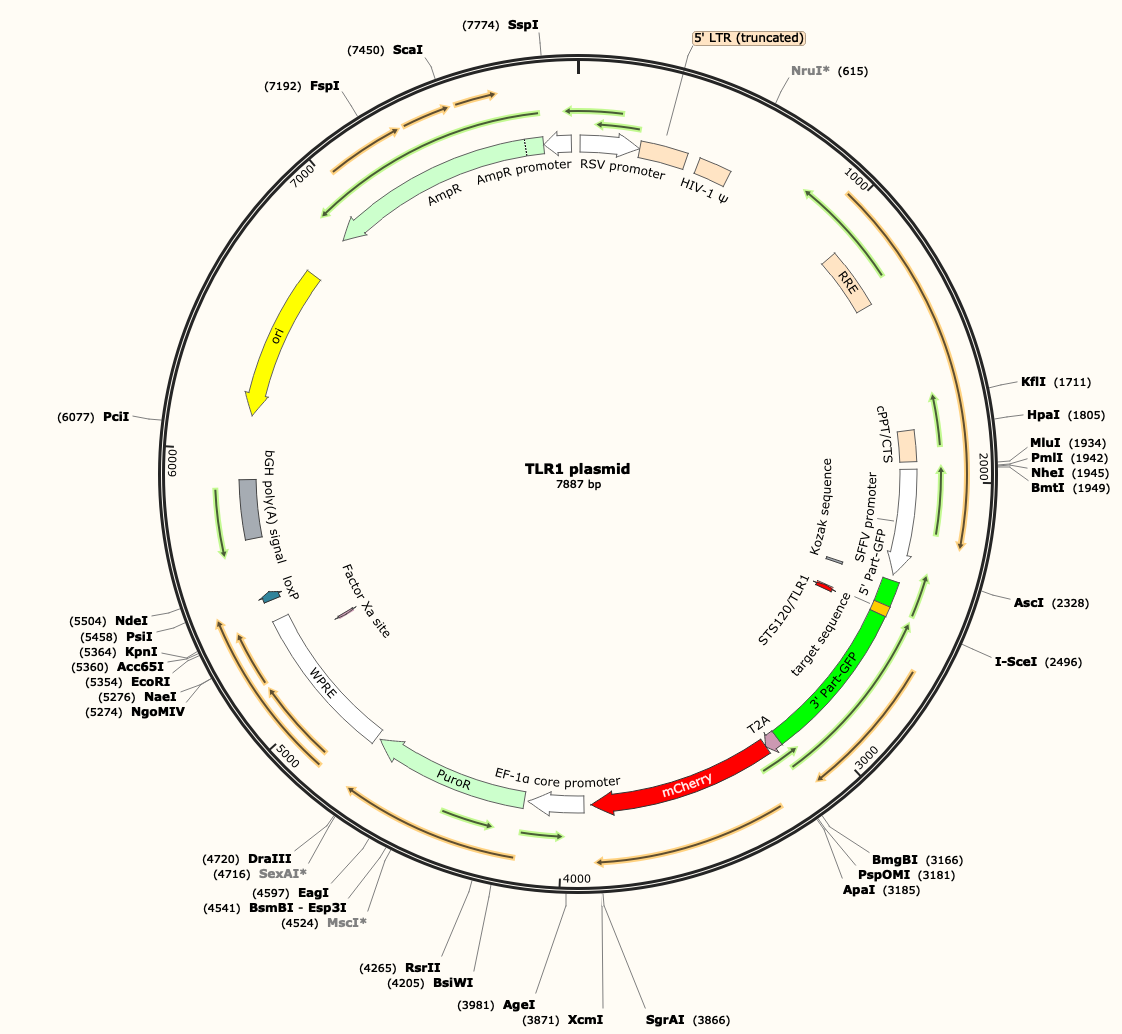 TLR1 plasmid: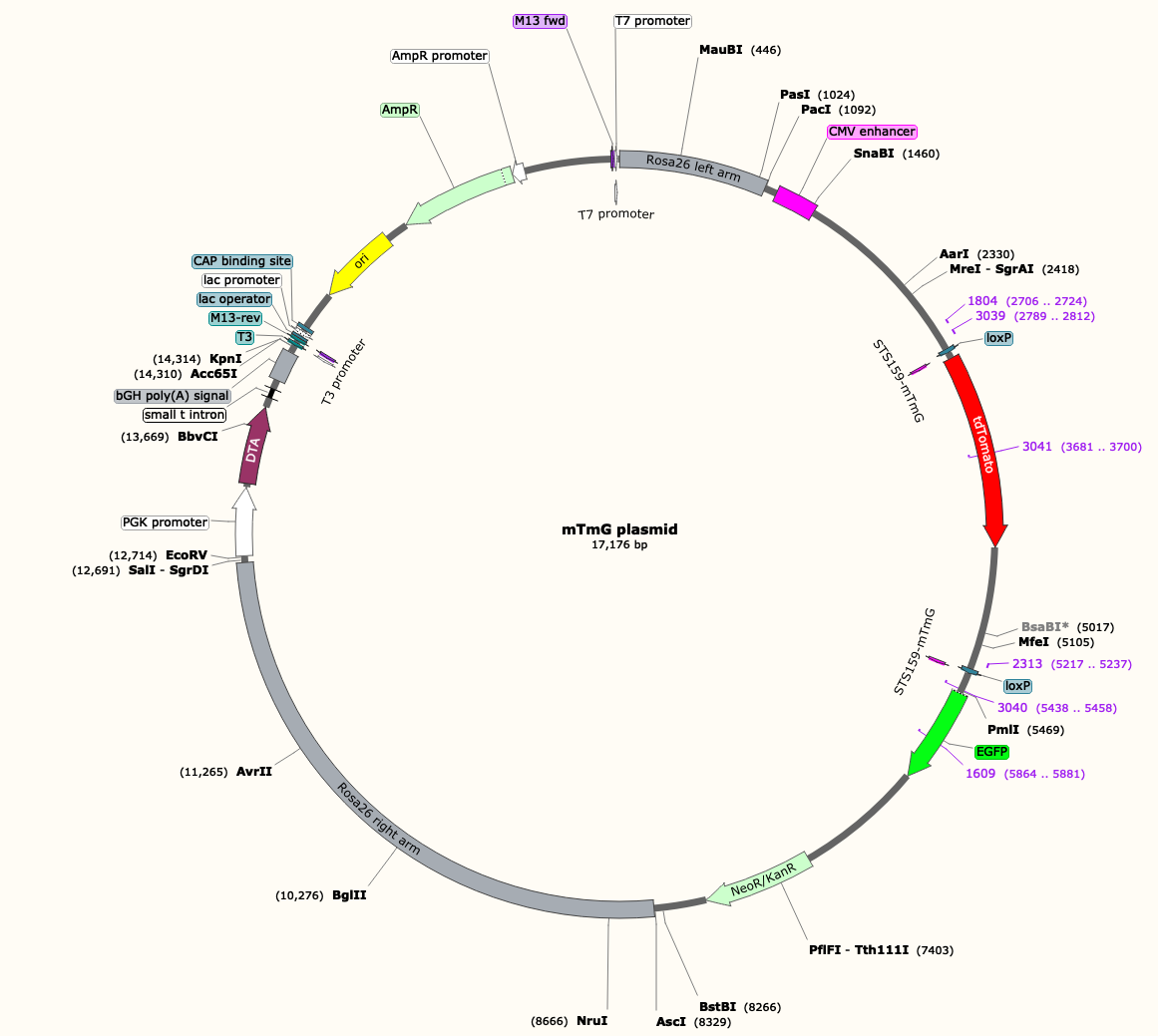 mTmG plasmid:Pcsk9 Locus: 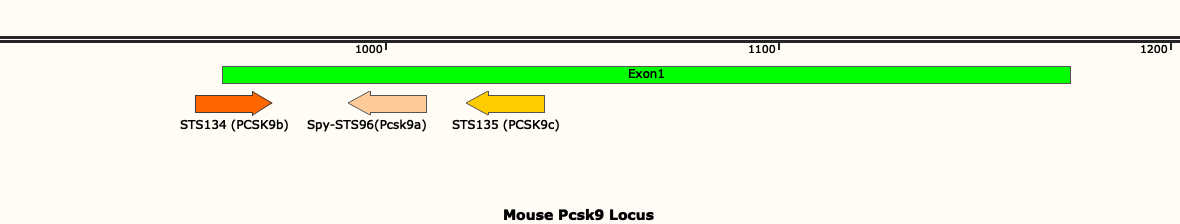 